CASPA AMUKURA PARISH EXAMKenya Certificate of Secondary educationMATHEMATICS PAPER 1MARKING SCHEME FORM 2 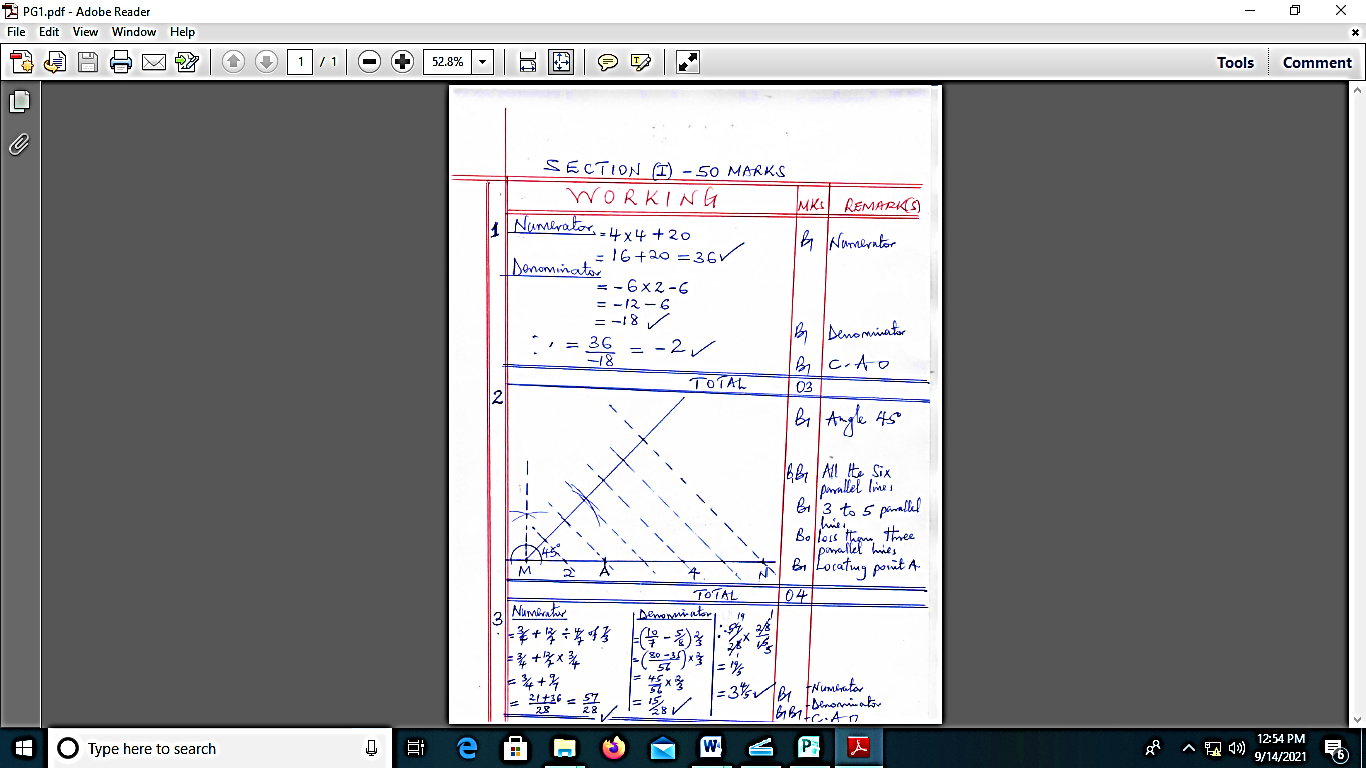 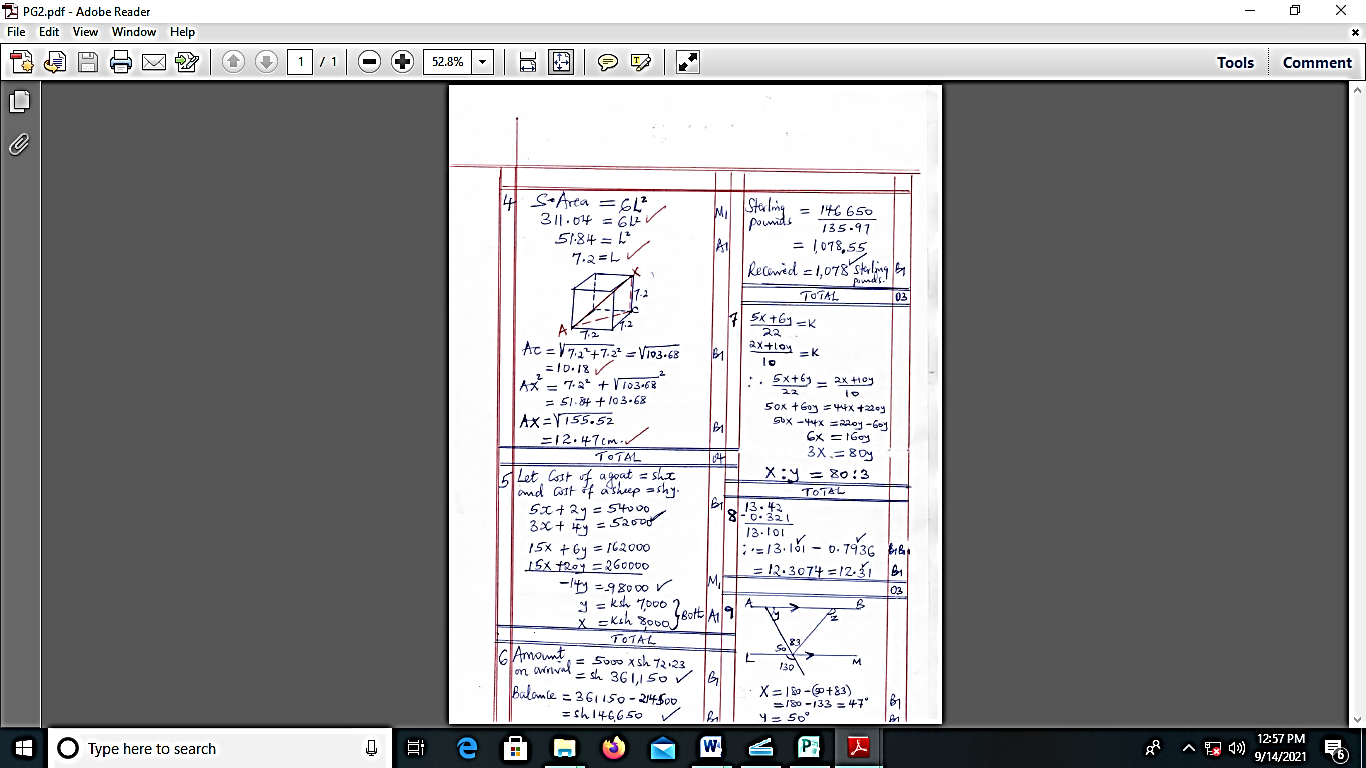 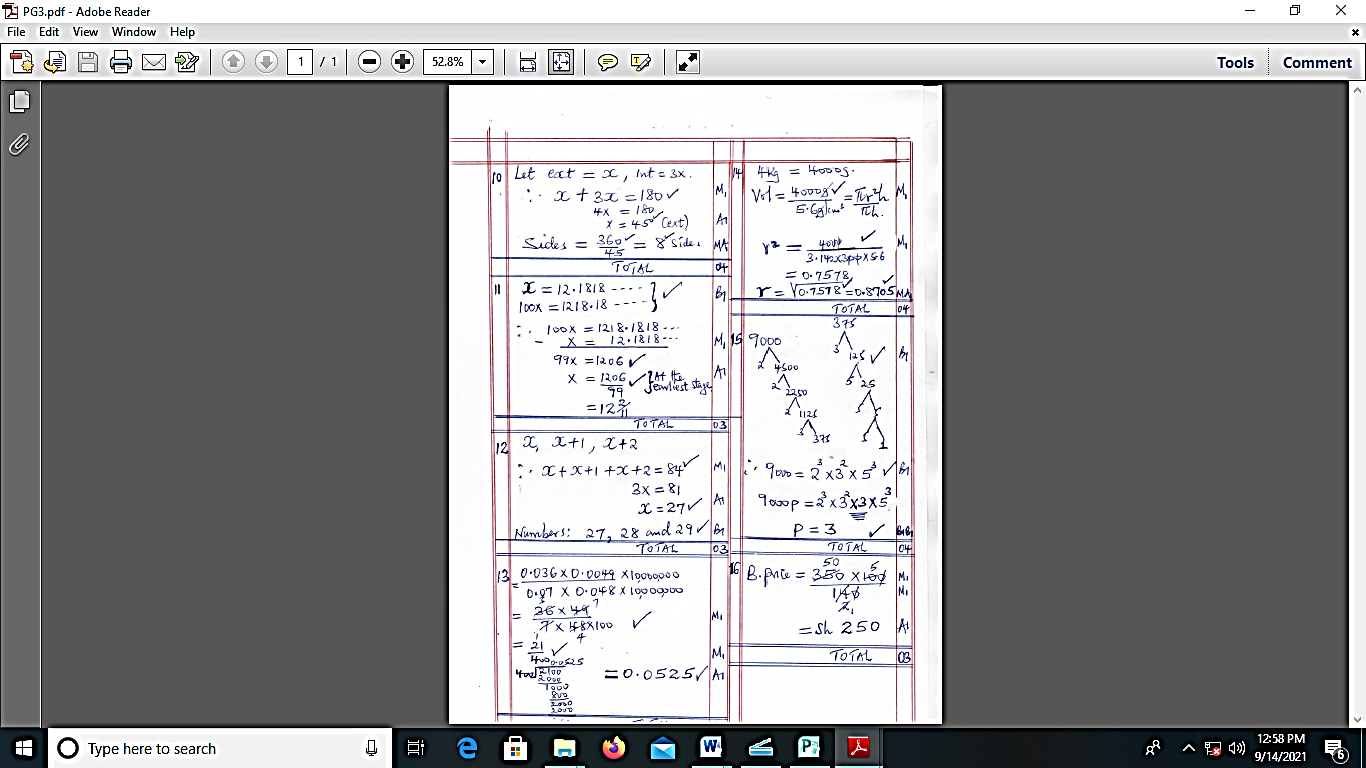 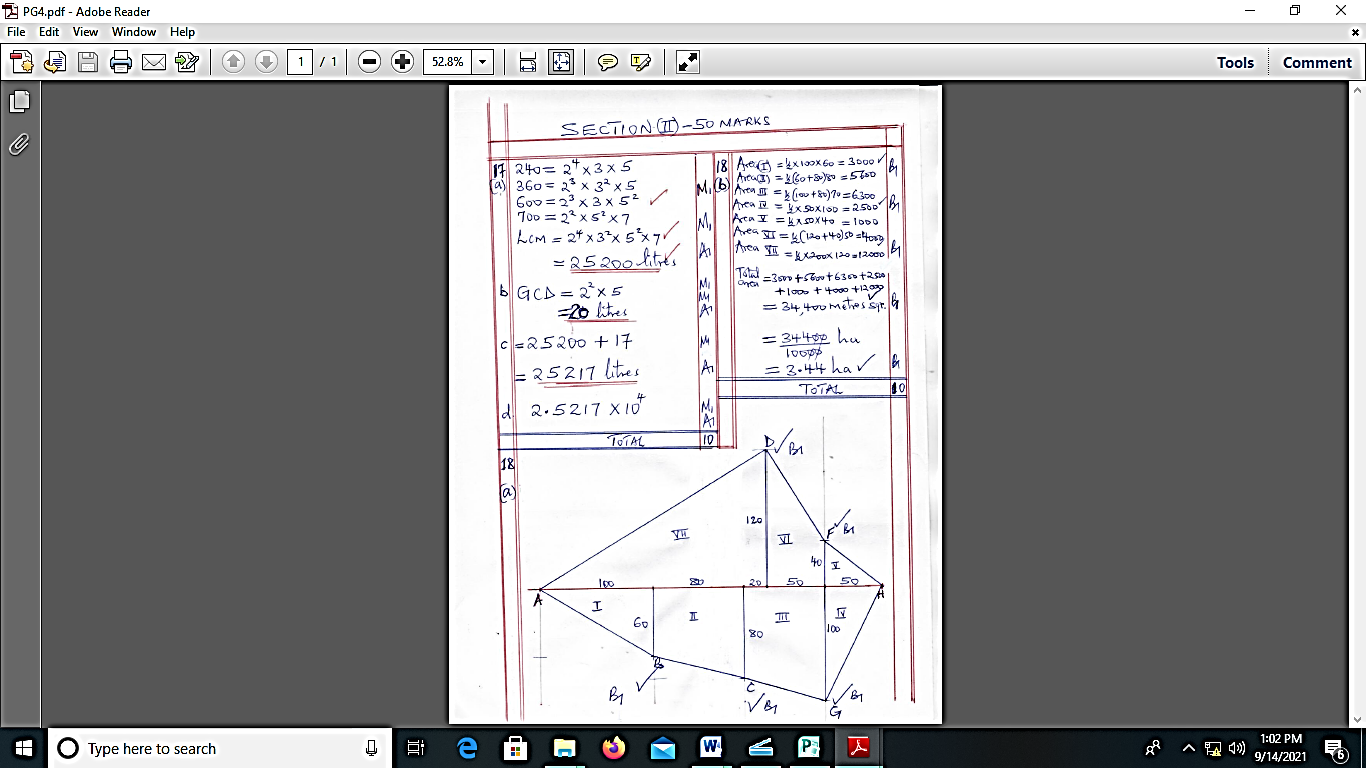 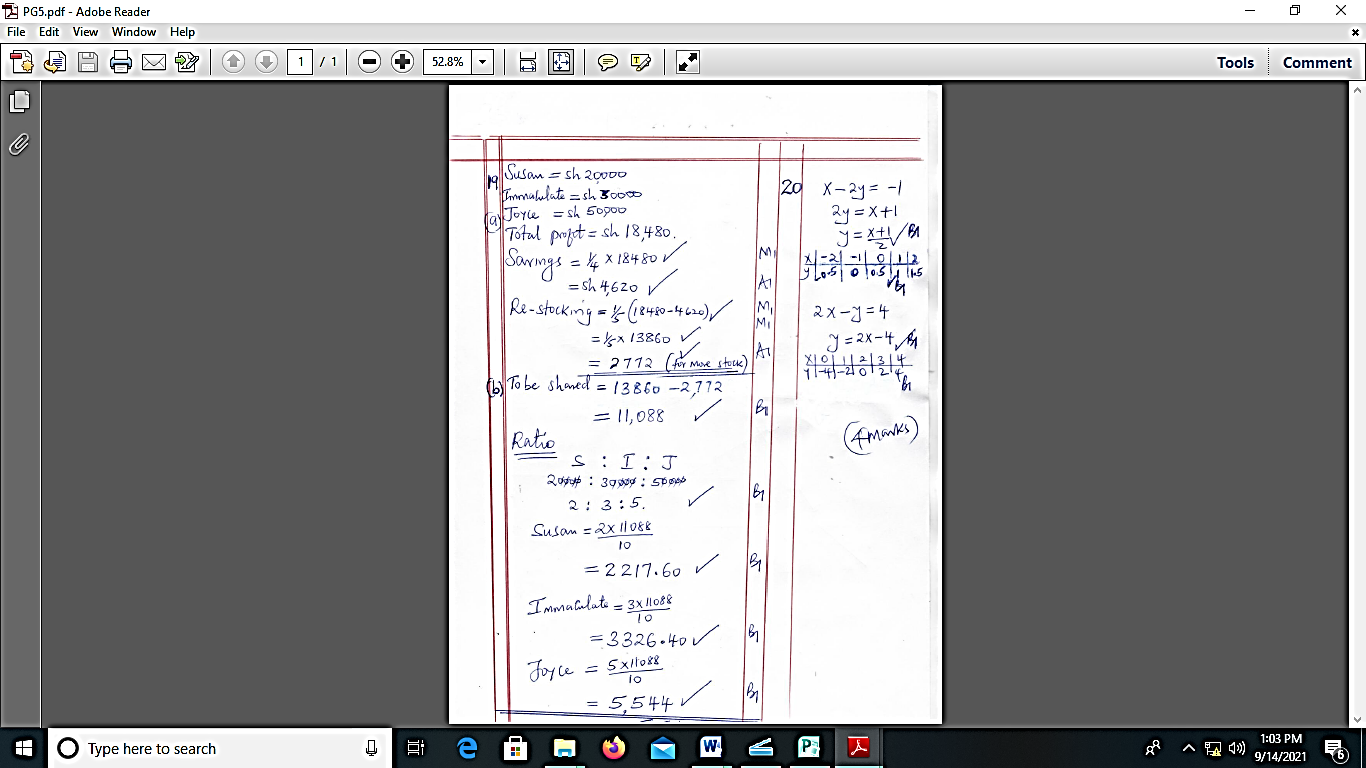 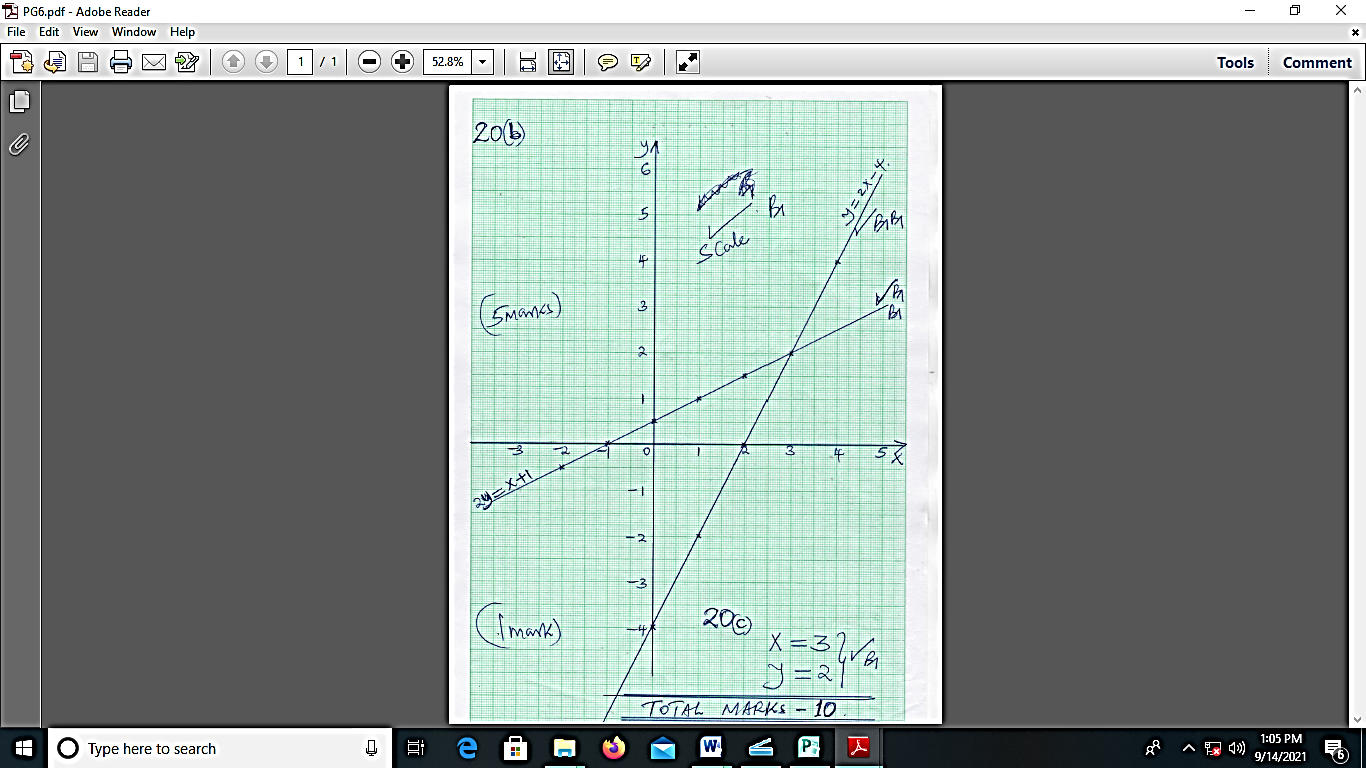 